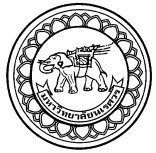                                                     มหาวิทยาลัยนเรศวร                                             แบบขอเปลี่ยนแปลงการสอนรายวิชาอ้างอิง   NU6      ปรับปรุงครั้งที่ 2-20181.  เรียน  คณบดีคณะ............................................................................................................................................................................................................... ด้วยภาควิชา/สาขาวิชา............................................................................... มีความประสงค์ขอเปลี่ยนแปลงการสอนรายวิชา  สำหรับระดับ              ตามที่กำหนดไว้ในคู่มือลงทะเบียนเรียนประจำภาคเรียน           ต้น           ปลาย            ฤดูร้อน   (สำหรับภาคปกติ)    ปีการศึกษา..................................             ปริญญาตรี                                                                             1              2                   3            (สำหรับภาคพิเศษ)  ปีการศึกษา.................................             ปริญญาโท             ปริญญาเอก       โดยมีรายละเอียดดังนี้  1.  เรียน  คณบดีคณะ............................................................................................................................................................................................................... ด้วยภาควิชา/สาขาวิชา............................................................................... มีความประสงค์ขอเปลี่ยนแปลงการสอนรายวิชา  สำหรับระดับ              ตามที่กำหนดไว้ในคู่มือลงทะเบียนเรียนประจำภาคเรียน           ต้น           ปลาย            ฤดูร้อน   (สำหรับภาคปกติ)    ปีการศึกษา..................................             ปริญญาตรี                                                                             1              2                   3            (สำหรับภาคพิเศษ)  ปีการศึกษา.................................             ปริญญาโท             ปริญญาเอก       โดยมีรายละเอียดดังนี้  1.1 รหัสวิชา..................................................................................................................      จำนวนหน่วยกิต ......................(............... - ............... - ...............)1.2 ชื่อวิชา(Thai)...........................................................................................................                (Eng)...........................................................................................................1.3 หมู่เรียน ที่...........................................                    เปลี่ยนแปลงจำนวนนิสิตในหมู่เรียน เป็น .......................................... คน                    เปลี่ยนแปลงห้องเรียนในหมู่เรียน เป็น ........................................................1.4 เปลี่ยนแปลงรหัสผู้สอน เป็น .....................................................................................1.5 เปลี่ยนแปลงหลักสูตรนิสิต / เพิ่มรหัสนิสิต เป็น      รหัสนิสิต              ชื่อ-สกุล                    รหัสหลักสูตร                    ชั้นปี      ...............................................................................................................................      ...............................................................................................................................1.6 เหตุผล เพราะ .........................................................................................................      ..............................................................................................................................1.7 ความเห็นของอาจารย์ที่ปรึกษา.................................................................................      ..............................................................................................................................                                                            ลงนาม.............................................................                                                                      (...........................................................)                                                                             .............../.............../...............1.8 ความเห็นของคณบดีต้นสังกัดนิสิต...........................................................................      .............................................................................................................................                                                            ลงนาม............................................................                                                                      (...........................................................)                                                                             .............../.............../...............สำหรับหน่วยสนับสนุนการเรียนการสอน   (       )  ดำเนินการเปลี่ยนแปลงรายวิชาแล้ว   (       )  อื่น ๆ.............................................................................................................   ................................................................................................................................                                                            ลงนาม.............................................................                                                                              .............../.............../...............2. ความเห็นของผู้สอน...................................................................    ……………………………………………………………………...                                           ลงนาม...............................................                                                          ............./............/............   ความเห็นของภาควิชา.................................................................    ……………………………………………………………………...                                           ลงนาม...............................................                                                          ............./............/............   ความเห็นของคณบดีต้นสังกัดรายวิชา...........................................    ……………………………………………………………………...                                           ลงนาม...............................................                                                        ............./............/............1.1 รหัสวิชา..................................................................................................................      จำนวนหน่วยกิต ......................(............... - ............... - ...............)1.2 ชื่อวิชา(Thai)...........................................................................................................                (Eng)...........................................................................................................1.3 หมู่เรียน ที่...........................................                    เปลี่ยนแปลงจำนวนนิสิตในหมู่เรียน เป็น .......................................... คน                    เปลี่ยนแปลงห้องเรียนในหมู่เรียน เป็น ........................................................1.4 เปลี่ยนแปลงรหัสผู้สอน เป็น .....................................................................................1.5 เปลี่ยนแปลงหลักสูตรนิสิต / เพิ่มรหัสนิสิต เป็น      รหัสนิสิต              ชื่อ-สกุล                    รหัสหลักสูตร                    ชั้นปี      ...............................................................................................................................      ...............................................................................................................................1.6 เหตุผล เพราะ .........................................................................................................      ..............................................................................................................................1.7 ความเห็นของอาจารย์ที่ปรึกษา.................................................................................      ..............................................................................................................................                                                            ลงนาม.............................................................                                                                      (...........................................................)                                                                             .............../.............../...............1.8 ความเห็นของคณบดีต้นสังกัดนิสิต...........................................................................      .............................................................................................................................                                                            ลงนาม............................................................                                                                      (...........................................................)                                                                             .............../.............../...............สำหรับหน่วยสนับสนุนการเรียนการสอน   (       )  ดำเนินการเปลี่ยนแปลงรายวิชาแล้ว   (       )  อื่น ๆ.............................................................................................................   ................................................................................................................................                                                            ลงนาม.............................................................                                                                              .............../.............../...............3. บันทึกของหน่วยสนับสนุนการเรียนการสอน    ..................................................................................................    ..................................................................................................    ..................................................................................................      ..................................................................................................    ..................................................................................................    ..................................................................................................                                           ลงนาม................................................                                                         ............./............/............1.1 รหัสวิชา..................................................................................................................      จำนวนหน่วยกิต ......................(............... - ............... - ...............)1.2 ชื่อวิชา(Thai)...........................................................................................................                (Eng)...........................................................................................................1.3 หมู่เรียน ที่...........................................                    เปลี่ยนแปลงจำนวนนิสิตในหมู่เรียน เป็น .......................................... คน                    เปลี่ยนแปลงห้องเรียนในหมู่เรียน เป็น ........................................................1.4 เปลี่ยนแปลงรหัสผู้สอน เป็น .....................................................................................1.5 เปลี่ยนแปลงหลักสูตรนิสิต / เพิ่มรหัสนิสิต เป็น      รหัสนิสิต              ชื่อ-สกุล                    รหัสหลักสูตร                    ชั้นปี      ...............................................................................................................................      ...............................................................................................................................1.6 เหตุผล เพราะ .........................................................................................................      ..............................................................................................................................1.7 ความเห็นของอาจารย์ที่ปรึกษา.................................................................................      ..............................................................................................................................                                                            ลงนาม.............................................................                                                                      (...........................................................)                                                                             .............../.............../...............1.8 ความเห็นของคณบดีต้นสังกัดนิสิต...........................................................................      .............................................................................................................................                                                            ลงนาม............................................................                                                                      (...........................................................)                                                                             .............../.............../...............สำหรับหน่วยสนับสนุนการเรียนการสอน   (       )  ดำเนินการเปลี่ยนแปลงรายวิชาแล้ว   (       )  อื่น ๆ.............................................................................................................   ................................................................................................................................                                                            ลงนาม.............................................................                                                                              .............../.............../...............4. คำสั่งรองอธิการบดี          (        )  อนุมัติ          (        )  ไม่อนุมัติ          (        )  คำสั่งอื่น ๆ ..............................................................     ……………………………………………………………………...                                           ลงนาม................................................                                                รองอธิการบดี                                                     .............../.............../...............